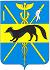 АДМИНИСТРАЦИЯБОГУЧАРСКОГО МУНИЦИПАЛЬНОГО РАЙОНАВОРОНЕЖСКОЙ ОБЛАСТИПОСТАНОВЛЕНИЕот «28» 11.2017г. № 832г. БогучарО внесении изменений в постановление администрации Богучарского муниципального района от 24.05.2017 № 272 «О создании антинаркотической комиссии Богучарского муниципального района»В соответствии с Указом Президента Российской Федерации от 18.10.2007 № 1374 "О дополнительных мерах по противодействию незаконному обороту наркотических средств, психотропных веществ и их прекурсоров", Указом губернатора Воронежской области от 27.05.2009 №314-у «Об антинаркотической комиссии Воронежской области», решением Совета народных депутатов Богучарского муниципального района от 03.11.2017 № 19 «Об избрании главы Богучарского муниципального района»,администрацияБогучарского муниципального района постановляет:Внести следующие изменения в постановление администрации Богучарского муниципального района от 24.05.2017 № 272 «О создании антинаркотической  комиссии Богучарского муниципального района»: Приложение № 1 к постановлению администрации Богучарского муниципального района «Состав антинаркотической комиссии Богучарского муниципального района» изложить согласно приложению к данному постановлению.Признать утратившим силу постановление администрации Богучарского муниципального района от 27.07.2017 № 471 «О внесении изменений в постановление администрации Богучарского муниципального района от 24.05.2017 № 272 «О создании антинаркотической комиссии Богучарского муниципального района».Контроль за выполнением настоящего постановленияоставляю за собой.Глава Богучарского муниципальногорайона			В.В. КузнецовПриложениек постановлению администрации Богучарского муниципального районаот 28.11.2017г. № 832Составантинаркотическойкомиссии Богучарского муниципального районаКузнецов Валерий Васильевичглава Богучарского муниципального района, председатель КомиссииВеличенко Юрий Михайловичпервый заместитель главы администрации Богучарского муниципального района, заместитель председателя Комиссии Костенко Иван Михайловичзаместитель председателя Совета народных депутатов Богучарского муниципального района, заместитель председателя КомиссииЖуркина Надежда Олеговнаглавный специалист – заместитель руководителя по молодежной политике муниципального казенного учреждения «Управление по образованию и молодежной политике Богучарского муниципального района Воронежской области», секретарь Комиссии Члены комиссииЧлены комиссииКостин Игорь Сергеевичначальник отдела Министерства внутренних дел России по Богучарскому муниципальному району Воронежской области, полковник полиции (по согласованию)Гоцкин Юрий Валентиновичруководитель муниципального казенного учреждения «Отдел физической культуры и спорта Богучарского муниципального района Воронежской области» Греков Алексей Михайловичглавный врач бюджетного учреждения здравоохранения  Воронежской области «Богучарская районная больница» (по согласованию) Ткачев Игорь Викторовичруководитель муниципального казенного учреждения «Управление по образованию и молодежной политике Богучарского муниципального района Воронежской области» Топоркова Ольга Васильевнаруководитель муниципального казенного учреждения «Управление культуры Богучарского муниципального района Воронежской области» Лисянская Антонина Васильевнадиректор казенного учреждения Воронежской  области «Управление социальной защиты населения Богучарского района» (по согласованию)